 KARTA ZGŁOSZENIA DO UDZIAŁU W PROJEKCIE 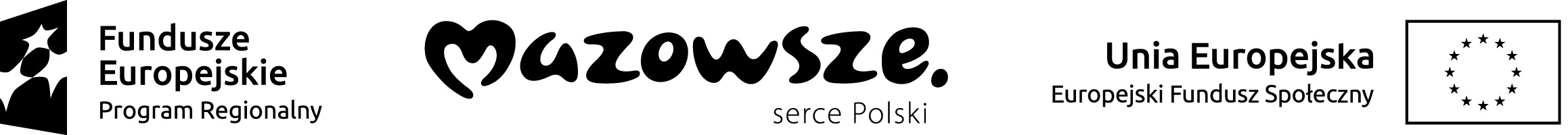 Zgłaszam chęć udziału w Projekcie Nr RPMA.10.03.03-14-5891/16 „Chwytam zmianę.”Jestem:nauczycielem szkoły…………………………………uczniem klasy……………………….szkoły…………………………….………….Ja, niżej podpisany/a ……………………………………………(imię i nazwisko), zgłaszam się do udziału w projekcie pt. „Chwytam zmianę.”, realizowanym przez Miasto Stołeczne Warszawa/Dzielnicę Śródmieście m.st. Warszawy w okresie od 01.01.2017 r. do 31.12.2018 r., współfinansowanym ze środków z Europejskiego Funduszu Społecznego w ramach Regionalnego Programu Operacyjnego Województwa Mazowieckiego na lata 2014 - 2020, Priorytet X. „Edukacja dla rozwoju regionu, Działania 10.3 Doskonalenie zawodowe, Poddziałanie 10.3.3 Doradztwo edukacyjno-zawodowe w ramach ZIT”. Zajęcia w których chciałbym/abym uczestniczyć:  …………………………………  …………………………………  …………………………………  …………………………………  …………………………………  ………………………………… Adres zamieszkania:……………………………………………………………………….……………….. e-mail: …………………..…………………………… tel.……………………………... miejscowość i data podpis ……………………………………………….WYPEŁNIA KOMISJA REKRUTACYJNA Kwalifikacja pozytywna na zajęcia:…………………………………………..…………………………………………..Negatywna na zajęcia:…………………………………………..………………………………………….. Lista rezerwowa na zajęcia…………………………………………..Uwagi:…………………………………………Podpisy członków Komisji Rekrutacyjnej